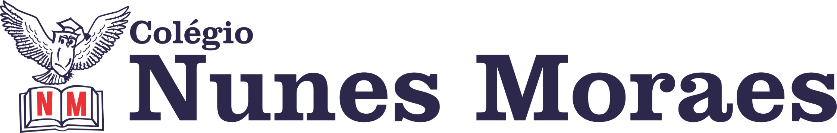 Sinta a alegria de cada nova manhã e agradeça por tudo de bom que exista na sua vida!                                   Aproveite ao máximo suas aulas remotas.  E não esqueça: Durante todas as aulas, seu profesor vai  acompanhar você pelo  whatsapp para tirar suas dúvidas. Pergunte no privado. MUITO IMPORTANTE:  VOCÊ VAI ENVIAR AS  FOTOS DAS ATIVIDADES DE CLASSE RESOLVIDAS  PARA  NUNES MORAES sede 1. É O NÚMERO DA  COORDENADORA BETE NO GRUPO DA SUA SALA. MAS AGUARDE O PROFESSOR DIZER QUE VOCÊ JÁ PODE ENVIAR.  ESCREVA A MATÉRIA, SEU NOME E SEU NÚMERO EM CADA PÁGINA.INFORMAÇÃO NOVA:   As atividades de casa continuam sendo recebidas pelo professor. Você deve enviá-las na aula seguinte daquela disciplina, nos momentos iniciais, durante o tempo de apresentação da videoaula. 1ª AULA: 13h -13:55’ – QUÍMICA   -  PROFESSOR RENATO DUARTE CAPÍTULO 7 - PROPRIEDADES PERIÓDICAS/PARTE 1.Passo 1 – Assistir o vídeo SAS ao Vivo – disponível em: https://youtu.be/G2Yae474JNQPasso 2 –  É muito importante que você continue fazendo exercícios do conteúdo aprendido para aprimorar seus conhecimentos. Desse modo, faça as atividades para sala – página 40 (questão 01).*Envie foto da atividade realizada para NUNES MORAES Sede 1. Escreva a matéria, seu nome e seu número em cada página. Passo 3 – Ao final da aula, enviarei a resolução da atividade solicitada.2ª AULA: 13:55’-14:50’   -   GEOGRAFIA    - PROFESSOR  WERBERSON FALCÃO    CAPÍTULO: 06-  SOCIEDADES VULNERÁVEIS PERANTE O TECTONISMO - Atividade Vulcânica  - pág.18 à 22).Passo 01 – Assistir a vídeo aula no link: https://drive.google.com/file/d/1NCCPRx4WPpx6SP4tjdsAhkbOoJ66Tqko/view?usp=sharingPasso 02 – Assistir ao documentário- Mega Destres: A vingança de Krakatoa. https://drive.google.com/file/d/1f-dr5tKvcCMVzXJCAVu0yWF0hsCCEjo8/view?usp=sharing3ª AULA: 14:50’-15:45’  - QUÍMICA    - PROFESSOR RENATO DUARTE CAPÍTULO 7 - PROPRIEDADES PERIÓDICAS/PARTE 2.Passo 1 – Assistir o vídeo SAS ao Vivo – disponível em: https://youtu.be/5wK2xLt4TjQPasso 2 – FAÇA as pontuações necessárias para elaborar o seu resumo ou mapa mental.Passo 3 – Leia o conteúdo das páginas 30 a 39. Durante a leitura, é fundamental anotar as diferenças entre as propriedades periódicas e aperiódicas e a variação das propriedades dos elementos nos períodos e colunas da tabela periódica, por meio de um resumo ou mapa conceitual. Atente-se para o quadro “Saiba mais” da página 32, uma vez que este traz características importantes relacionadas ao raio iônico de cátions, ânions e íons isoeletrônicos. Observe que a eletronegatividade é a tendência que um átomo tem de atrair para si o par de elétrons compartilhados em uma ligação covalente, ou seja, só é possível medir a eletronegatividade de um elemento quando este está ligado a outro elemento.Passo 4 – Chegou o momento da atividade. Desse modo, faça as atividades para sala – página 40 (questão 02 e 03).*Envie foto da atividade realizada para NUNES MORAES Sede 1. Escreva a matéria, seu nome e seu número em cada página. Estou acompanhando você pelo WhatsApp para tirar suas dúvidas. Pode perguntar. Passo 5 – Ao final da aula, enviarei a resolução das atividades de sala.Passo 6 – Atividade de Casa – página 42 (questão 02 e 03).INTERVALO: 15:45’-16:10’   4ª AULA:   16:10’-17:05’   - GEOGRAFIA   -   PROFESSOR  WERBSON FALCÃO    CAPÍTULO: 06-  SOCIEDADES VULNERÁVEIS PERANTE O TECTONISMO - Atividade Vulcânica  - pág.18 à 22).*Continuação da 1ª aulaPasso 03 –Responder as questões: 01, 02, 04, 05 (Atividade para Sala) e questões 01, 02, 03, 04 (Atividades Propostas).Ao terminar sua atividade, tire uma foto e envie para meu whatsapp para correção. (Obs: Terão 40 min para responderem e postarem as atividade.*Envie foto da atividade realizada para NUNES MORAES Sede 1. Escreva a matéria, seu nome e seu número em cada página. 5ª AULA:   17:05’ – 18:00’  - GRAMÁTICA – PROFESSORA ALINE LANDIM CAPÍTULO 06- A ESTRUTURA DAS PALAVRAS- processos de formação de palavras Passo 01 – Assistir à aula do link: https://www.youtube.com/watch?v=Op8B9uBxY84&list=PL0MlWarTr_1bmCyoOn3DdFgGs_72RitP7&index=120Passo 02 - Após assistir ao link, resolver as questões 1, 5  e 6 da página 31, Enem e vestibulares, do capítulo 06, apostila 2.*Envie foto da atividade realizada para NUNES MORAES Sede 1. Escreva a matéria, seu nome e seu número em cada página. Passo 03- Tarefa de casa- Questões 3 e 5 das Atividades propostas das páginas 10 e 11.DIA 12 DE MAIO DE 2020 – 1ª SÉRIE EM – TURMA B